РЕШЕНИЕ29.12.2015                                          п. Чкаловский                                                         № 23О внесении изменений  в решение  Совета депутатов № 11 от 25 ноября 2015 годаВ соответствии со статьей 387 Налогового кодекса РФ, статьей 22 Устава муниципального образования  Чкаловский  сельсовет Асекеевского района Совет депутатов решил:1.Внести в решение Совета депутатов Чкаловский сельсовет  № 11 от 25.11.2015 «     О внесении изменений  в решение  Совета депутатов № 179 от 26 ноября 2013 года «Об утверждении Положения «О земельном налоге» следующие изменения:1.1.Абзац 1 пункта 4 «Порядок и сроки уплаты налога и авансовых платежей по налогу»  из решения исключить.2. Решение опубликовать в газете «Родные просторы».3. Настоящее решение, в соответствии с пунктами 1,4 статьи 5 налогового Кодекса Российской Федерации, вступает в силу  после официального опубликования.                                                                                                                                                                                                            Глава сельсовета – председатель Совета депутатов муниципального образования Чкаловский сельсовет                                                 С.А. Исайчев 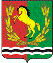 СОВЕТ ДЕПУТАТОВМУНИЦИПАЛЬНОГО ОБРАЗОВАНИЯ ЧКАЛОВСКИЙ СЕЛЬСОВЕТАСЕКЕЕВСКОГО РАЙОНА ОРЕНБУРГСКОЙ ОБЛАСТИтретьего созыва